Theresianische Militärakademie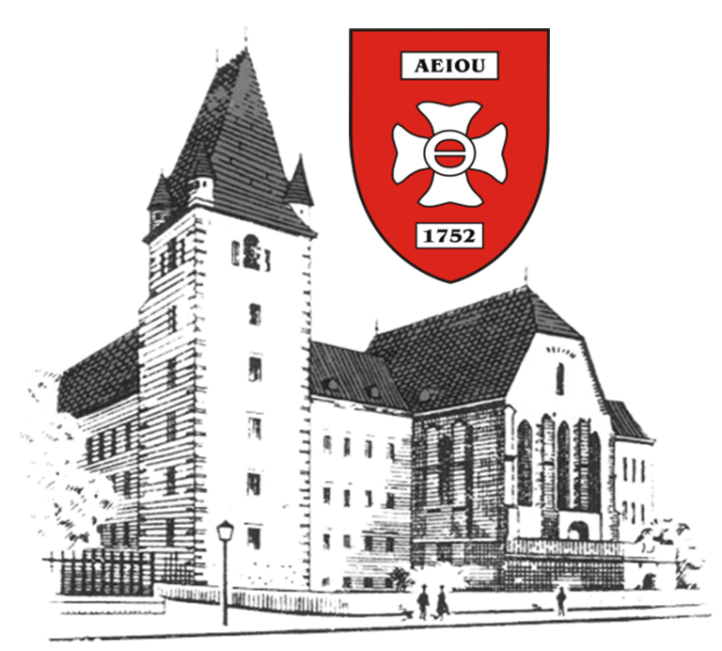 C U R R I C U L U Mfür das SeminarGrundlagen taktisches Führungsverfahren(GLtakFüVf)entwickelt durchTheresianische MilitärakademieINHALTSVERZEICHNIS1.	Ausbildungsziel	32.	Lehrveranstaltungsziele	32.1	Lehrveranstaltungsübersicht	32.2	Beschreibung der Lehrveranstaltung(en)	33.	Zulassungsbedingungen, Einstiegs-voraussetzungen, Aufnahmeverfahren	53.1	Allgemeines	53.2  Zulassungsbedingungen	53.2	Einstiegsvoraussetzungen	53.3	Aufnahmeverfahren	54.	Prüfungsordnung	54.1	- entfällt	55.	Kursblatt	61.	AusbildungszielDie Seminarteilnehmerin / der Seminarteilnehmer kennt die allgemeinen Grundsätze zur Führung eines kleinen Verbandes und kann das militärische Führungsverfahren in den Einsatzarten Verteidigung und Verzögerung in den wesentlichen Beurteilungsschritten unter Anleitung anwenden.2.	Lehrveranstaltungsziele2.1	LehrveranstaltungsübersichtIm Rahmen dieser Ausbildung fallen für die Teilnehmer keine MDL an.2.2	Beschreibung der Lehrveranstaltung(en)3.	Zulassungsbedingungen, Einstiegs-voraussetzungen, Aufnahmeverfahren3.1	AllgemeinesFür MO ist das Seminar ein verpflichtendes Seminar im Rahmen der Ausbildung zum Milizoffizier. Dies bildet die Voraussetzung für die Teilnahme am
Fü&StbLG1/MO/Teil2/StbO/Fü.3.2  Zulassungsbedingungen- Fü&StbLG1/BO/Teil1/EinhKdt/WaGtg- Fü&StbLG1/MO/Teil1/EinhKdt/WaGtg3.2	Einstiegsvoraussetzungen		- keine3.3	Aufnahmeverfahren		- entfällt4.	Prüfungsordnung4.1	- entfällt5.	KursblattLehrveranstaltungen(LV)Bezeichnung der LVUE/AEdavon UE/AE aNDZArbeits-
aufwand
in StdLehrveranstaltungen(LV)Allgemeine Grundsätze kleiner Verband202Lehrveranstaltungen(LV)Führungsverfahren kleiner Verband18021Lehrveranstaltungen(LV)Logistik kleiner Verband303Körperausbildung202Administration:Administration:202Gesamtsumme:Gesamtsumme:27030Lehrveranstaltung:Allgemein Grundsätze kleiner VerbandLehrveranstaltung:Allgemein Grundsätze kleiner VerbandLehrveranstaltung:Allgemein Grundsätze kleiner VerbandArbeitsaufwand: 2ECTS-Punkte:UE/AE: 2AnmerkungLehrveranstaltungsziel:Die Seminarteilnehmerin / der Seminarteil-nehmerkennt die allgemeinen Grundsätze zur Führung eines kleinen Verbandes, wie Führungsgrundsätze, -systeme, -organisation, -mittel, Leistungsparameter und Einsatzgrundsätze der Waffen im JgB und im PzGrenB sowie möglicher typischer Unterstellungen.Fachl. Qualifikation des Lehrpersonals:GStbLG oder FH-MaStg MilFü (FüLG2)Voraussetzung(en) zum Besuch dieser LV: SeminarvoraussetzungenVoraussetzung(en) zum Besuch dieser LV: SeminarvoraussetzungenVoraussetzung(en) zum Besuch dieser LV: SeminarvoraussetzungenGrundlage(n) für die LV: DVBH “Truppenführung“, DVBH „Taktische Zeichen“, DVBH “Das Jägerbataillon“, DVBH „Das Panzergrenadierbataillon“.Grundlage(n) für die LV: DVBH “Truppenführung“, DVBH „Taktische Zeichen“, DVBH “Das Jägerbataillon“, DVBH „Das Panzergrenadierbataillon“.Grundlage(n) für die LV: DVBH “Truppenführung“, DVBH „Taktische Zeichen“, DVBH “Das Jägerbataillon“, DVBH „Das Panzergrenadierbataillon“.Zu verwendende Ausbildungsmittel und Simulation: HS-NormausstattungZu verwendende Ausbildungsmittel und Simulation: HS-NormausstattungZu verwendende Ausbildungsmittel und Simulation: HS-NormausstattungLehrveranstaltung:Führungsverfahren kleiner VerbandLehrveranstaltung:Führungsverfahren kleiner VerbandLehrveranstaltung:Führungsverfahren kleiner VerbandLehrveranstaltung:Führungsverfahren kleiner VerbandLehrveranstaltung:Führungsverfahren kleiner VerbandArbeitsaufwand: 21ECTS-PunkteUE/AE: 18UE/AE: 18AnmerkungAnmerkungLehrveranstaltungsziel:Die Seminarteilnehmerin / der Seminarteil-nehmer kennt das Gefechtsbild bezogen auf die Führungsebene kleiner Verband sowie die taktischen Normen und Anhaltekann das militärische Planungsverfahren auszugsweise anhand der Einsatzarten Verteidigung und Verzögerung auf Ebene kleiner Verband unter Anleitung anwendenberücksichtigt dabei die allgemeinen Führungsgrundsätze sowie die taktischen Normen und Einsatzgrundsätze des JgB und des PzGrenB sowie typischer UnterstellungenFachl. Qualifikation des Lehrpersonals:GStbLG oder FH-MaStg MilFü (FüLG2)Fachl. Qualifikation des Lehrpersonals:GStbLG oder FH-MaStg MilFü (FüLG2)Ausbildungs-methode:TaktikdrillAusbildungs-methode:TaktikdrillVoraussetzung(en) zum Besuch dieser LV:LV „Allgemein Grundsätze kleiner Verband“Voraussetzung(en) zum Besuch dieser LV:LV „Allgemein Grundsätze kleiner Verband“Voraussetzung(en) zum Besuch dieser LV:LV „Allgemein Grundsätze kleiner Verband“Voraussetzung(en) zum Besuch dieser LV:LV „Allgemein Grundsätze kleiner Verband“Voraussetzung(en) zum Besuch dieser LV:LV „Allgemein Grundsätze kleiner Verband“Grundlage(n) für die LV:DVBH “Truppenführung“, DVBH „Führungsprozess“, DVBH „Das Taktische Führungsverfahren“, DVBH „Befehlsformate und deren Anwendung auf den Führungsebenen“, DVBH “Das Jägerbataillon“, DVBH „Das Panzergrenadierbataillon“, DVBH „Führungsbegriffe“, DVBH „Taktische Zeichen“, MBlBH „Handakt Taktik“, MBlBH „Handakt Einsatzunterstützung“.Grundlage(n) für die LV:DVBH “Truppenführung“, DVBH „Führungsprozess“, DVBH „Das Taktische Führungsverfahren“, DVBH „Befehlsformate und deren Anwendung auf den Führungsebenen“, DVBH “Das Jägerbataillon“, DVBH „Das Panzergrenadierbataillon“, DVBH „Führungsbegriffe“, DVBH „Taktische Zeichen“, MBlBH „Handakt Taktik“, MBlBH „Handakt Einsatzunterstützung“.Grundlage(n) für die LV:DVBH “Truppenführung“, DVBH „Führungsprozess“, DVBH „Das Taktische Führungsverfahren“, DVBH „Befehlsformate und deren Anwendung auf den Führungsebenen“, DVBH “Das Jägerbataillon“, DVBH „Das Panzergrenadierbataillon“, DVBH „Führungsbegriffe“, DVBH „Taktische Zeichen“, MBlBH „Handakt Taktik“, MBlBH „Handakt Einsatzunterstützung“.Grundlage(n) für die LV:DVBH “Truppenführung“, DVBH „Führungsprozess“, DVBH „Das Taktische Führungsverfahren“, DVBH „Befehlsformate und deren Anwendung auf den Führungsebenen“, DVBH “Das Jägerbataillon“, DVBH „Das Panzergrenadierbataillon“, DVBH „Führungsbegriffe“, DVBH „Taktische Zeichen“, MBlBH „Handakt Taktik“, MBlBH „Handakt Einsatzunterstützung“.Grundlage(n) für die LV:DVBH “Truppenführung“, DVBH „Führungsprozess“, DVBH „Das Taktische Führungsverfahren“, DVBH „Befehlsformate und deren Anwendung auf den Führungsebenen“, DVBH “Das Jägerbataillon“, DVBH „Das Panzergrenadierbataillon“, DVBH „Führungsbegriffe“, DVBH „Taktische Zeichen“, MBlBH „Handakt Taktik“, MBlBH „Handakt Einsatzunterstützung“.Zu verwendende Ausbildungsmittel und Simulation: HS-NormausstattungZu verwendende Ausbildungsmittel und Simulation: HS-NormausstattungZu verwendende Ausbildungsmittel und Simulation: HS-NormausstattungZu verwendende Ausbildungsmittel und Simulation: HS-NormausstattungZu verwendende Ausbildungsmittel und Simulation: HS-NormausstattungLehrveranstaltung:Logistik kleiner VerbandLehrveranstaltung:Logistik kleiner VerbandLehrveranstaltung:Logistik kleiner VerbandLehrveranstaltung:Logistik kleiner VerbandLehrveranstaltung:Logistik kleiner VerbandArbeitsaufwand: 3ECTS-PunkteArbeitsaufwand: 3ECTS-PunkteUE/AE: 3UE/AE: 3AnmerkungLehrveranstaltungsziel:Die Seminarteilnehmerin / der Seminarteil-nehmer kennt die Versorgungsabläufe im kleinen Verband.Lehrveranstaltungsziel:Die Seminarteilnehmerin / der Seminarteil-nehmer kennt die Versorgungsabläufe im kleinen Verband.Fachl. Qualifikation des Lehrpersonals:GStbLG oder FH-MaStg MilFü (FüLG2)Fachl. Qualifikation des Lehrpersonals:GStbLG oder FH-MaStg MilFü (FüLG2)Voraussetzung(en) zum Besuch dieser LV:LV „Allgemein Grundsätze kleiner Verband“Voraussetzung(en) zum Besuch dieser LV:LV „Allgemein Grundsätze kleiner Verband“Voraussetzung(en) zum Besuch dieser LV:LV „Allgemein Grundsätze kleiner Verband“Voraussetzung(en) zum Besuch dieser LV:LV „Allgemein Grundsätze kleiner Verband“Voraussetzung(en) zum Besuch dieser LV:LV „Allgemein Grundsätze kleiner Verband“Grundlage(n) für die LV:DVBH „Das Taktische Führungsverfahren“, DVBH „Befehlsformate und deren Anwendung auf den Führungsebenen“, DVBH “Das Jägerbataillon“, DVBH „Das Panzergrenadierbataillon“, DVBH „Führungsbegriffe“, DVBH „Taktische Zeichen“, MBlBH „Handakt Taktik“, MBlBH „Handakt Einsatzunterstützung“.Grundlage(n) für die LV:DVBH „Das Taktische Führungsverfahren“, DVBH „Befehlsformate und deren Anwendung auf den Führungsebenen“, DVBH “Das Jägerbataillon“, DVBH „Das Panzergrenadierbataillon“, DVBH „Führungsbegriffe“, DVBH „Taktische Zeichen“, MBlBH „Handakt Taktik“, MBlBH „Handakt Einsatzunterstützung“.Grundlage(n) für die LV:DVBH „Das Taktische Führungsverfahren“, DVBH „Befehlsformate und deren Anwendung auf den Führungsebenen“, DVBH “Das Jägerbataillon“, DVBH „Das Panzergrenadierbataillon“, DVBH „Führungsbegriffe“, DVBH „Taktische Zeichen“, MBlBH „Handakt Taktik“, MBlBH „Handakt Einsatzunterstützung“.Grundlage(n) für die LV:DVBH „Das Taktische Führungsverfahren“, DVBH „Befehlsformate und deren Anwendung auf den Führungsebenen“, DVBH “Das Jägerbataillon“, DVBH „Das Panzergrenadierbataillon“, DVBH „Führungsbegriffe“, DVBH „Taktische Zeichen“, MBlBH „Handakt Taktik“, MBlBH „Handakt Einsatzunterstützung“.Grundlage(n) für die LV:DVBH „Das Taktische Führungsverfahren“, DVBH „Befehlsformate und deren Anwendung auf den Führungsebenen“, DVBH “Das Jägerbataillon“, DVBH „Das Panzergrenadierbataillon“, DVBH „Führungsbegriffe“, DVBH „Taktische Zeichen“, MBlBH „Handakt Taktik“, MBlBH „Handakt Einsatzunterstützung“.Zu verwendende Ausbildungsmittel und Simulation: HS-NormausstattungZu verwendende Ausbildungsmittel und Simulation: HS-NormausstattungZu verwendende Ausbildungsmittel und Simulation: HS-NormausstattungZu verwendende Ausbildungsmittel und Simulation: HS-NormausstattungZu verwendende Ausbildungsmittel und Simulation: HS-NormausstattungLehrveranstaltung:KörperausbildungLehrveranstaltung:KörperausbildungLehrveranstaltung:KörperausbildungArbeitsaufwand: 2ECTS-PunkteUE/AE: 2AnmerkungLehrveranstaltungsziel:Die Seminarteilnehmerin / der Seminarteil-nehmer kann die körperliche Leistungsfähigkeit erhalten.Fachl. Qualifikation des Lehrpersonals:LO/HLO KA oderBHSpoAusbLW/Tr Voraussetzung(en) zum Besuch dieser LV:SeminarvorraussetzungenVoraussetzung(en) zum Besuch dieser LV:SeminarvorraussetzungenVoraussetzung(en) zum Besuch dieser LV:SeminarvorraussetzungenGrundlage(n) für die LV:DVBHzE „Körperausbildung“Grundlage(n) für die LV:DVBHzE „Körperausbildung“Grundlage(n) für die LV:DVBHzE „Körperausbildung“Zu verwendende Ausbildungsmittel und Simulation:Sporteinrichtungen/TherMilAkZu verwendende Ausbildungsmittel und Simulation:Sporteinrichtungen/TherMilAkZu verwendende Ausbildungsmittel und Simulation:Sporteinrichtungen/TherMilAkBezeichnung:	Grundlagen taktisches FührungsverfahrenBezeichnung:	Grundlagen taktisches FührungsverfahrenBezeichnung:	Grundlagen taktisches FührungsverfahrenBezeichnung:	Grundlagen taktisches FührungsverfahrenKursnummer:B-701Kursschlüssel:	MW5Kursschlüssel:	MW5Kursschlüssel:	MW5Kursschlüssel:	MW5Kursschlüssel:	MW5Ausbildungsziel:Die Seminarteilnehmerin / der Seminarteilnehmerkennt die allgemeinen Grundsätze zur Führung eines kleinen Verbandeskann das militärische Führungsverfahren in den Einsatzarten Verteidigung und Verzögerung in den wesentlichen Beurteilungsschritten unter Anleitung anwenden.Ausbildungsziel:Die Seminarteilnehmerin / der Seminarteilnehmerkennt die allgemeinen Grundsätze zur Führung eines kleinen Verbandeskann das militärische Führungsverfahren in den Einsatzarten Verteidigung und Verzögerung in den wesentlichen Beurteilungsschritten unter Anleitung anwenden.Ausbildungsziel:Die Seminarteilnehmerin / der Seminarteilnehmerkennt die allgemeinen Grundsätze zur Führung eines kleinen Verbandeskann das militärische Führungsverfahren in den Einsatzarten Verteidigung und Verzögerung in den wesentlichen Beurteilungsschritten unter Anleitung anwenden.Ausbildungsziel:Die Seminarteilnehmerin / der Seminarteilnehmerkennt die allgemeinen Grundsätze zur Führung eines kleinen Verbandeskann das militärische Führungsverfahren in den Einsatzarten Verteidigung und Verzögerung in den wesentlichen Beurteilungsschritten unter Anleitung anwenden.Ausbildungsziel:Die Seminarteilnehmerin / der Seminarteilnehmerkennt die allgemeinen Grundsätze zur Führung eines kleinen Verbandeskann das militärische Führungsverfahren in den Einsatzarten Verteidigung und Verzögerung in den wesentlichen Beurteilungsschritten unter Anleitung anwenden.Personengruppen:	Stand:	Offizier/in		Berufskader	Unteroffizier/in		Miliz	Charge		Sonstige	SonstigePersonengruppen:	Stand:	Offizier/in		Berufskader	Unteroffizier/in		Miliz	Charge		Sonstige	SonstigeZulassungsbedingungen:Fü&StbLG1/BO/Teil1/EinhKdt/WaGtgFü&StbLG1/MO/Teil1/EinhKdt/WaGtgZulassungsbedingungen:Fü&StbLG1/BO/Teil1/EinhKdt/WaGtgFü&StbLG1/MO/Teil1/EinhKdt/WaGtgZulassungsbedingungen:Fü&StbLG1/BO/Teil1/EinhKdt/WaGtgFü&StbLG1/MO/Teil1/EinhKdt/WaGtgPersonengruppen:	Stand:	Offizier/in		Berufskader	Unteroffizier/in		Miliz	Charge		Sonstige	SonstigePersonengruppen:	Stand:	Offizier/in		Berufskader	Unteroffizier/in		Miliz	Charge		Sonstige	SonstigeEinstiegsvoraussetzungen:keineEinstiegsvoraussetzungen:keineEinstiegsvoraussetzungen:keine  Anmerkungen für Miliz:Für MO ist das Seminar ein verpflichtendes Seminar und bildet die Voraussetzung für die Teilnahme am Fü&StbLG1/MO/Teil2/StbO/Fü.  Anmerkungen für Miliz:Für MO ist das Seminar ein verpflichtendes Seminar und bildet die Voraussetzung für die Teilnahme am Fü&StbLG1/MO/Teil2/StbO/Fü.  Anmerkungen für Miliz:Für MO ist das Seminar ein verpflichtendes Seminar und bildet die Voraussetzung für die Teilnahme am Fü&StbLG1/MO/Teil2/StbO/Fü.  Anmerkungen für Miliz:Für MO ist das Seminar ein verpflichtendes Seminar und bildet die Voraussetzung für die Teilnahme am Fü&StbLG1/MO/Teil2/StbO/Fü.  Anmerkungen für Miliz:Für MO ist das Seminar ein verpflichtendes Seminar und bildet die Voraussetzung für die Teilnahme am Fü&StbLG1/MO/Teil2/StbO/Fü.Anzahl der Teilnehmenden: Min. 10Min. 10Max. 35Max. 35Anmerkungen:Für BO ist das Seminar ein freiwilliges Weiterbildungsangebot und bildet keine Voraussetzung für die Teilnahme am Fü&StbLG1/BO/Teil2/StbO/Fü.Anmerkungen:Für BO ist das Seminar ein freiwilliges Weiterbildungsangebot und bildet keine Voraussetzung für die Teilnahme am Fü&StbLG1/BO/Teil2/StbO/Fü.Anmerkungen:Für BO ist das Seminar ein freiwilliges Weiterbildungsangebot und bildet keine Voraussetzung für die Teilnahme am Fü&StbLG1/BO/Teil2/StbO/Fü.Anmerkungen:Für BO ist das Seminar ein freiwilliges Weiterbildungsangebot und bildet keine Voraussetzung für die Teilnahme am Fü&StbLG1/BO/Teil2/StbO/Fü.Anmerkungen:Für BO ist das Seminar ein freiwilliges Weiterbildungsangebot und bildet keine Voraussetzung für die Teilnahme am Fü&StbLG1/BO/Teil2/StbO/Fü.Ausbildungsverantwortliche Stelle: TherMilAkAusbildungsverantwortliche Stelle: TherMilAkAusbildungsverantwortliche Stelle: TherMilAkAusbildungsverantwortliche Stelle: TherMilAkAusbildungsverantwortliche Stelle: TherMilAkDauer: 3 AusbildungstageDauer: 3 AusbildungstageDauer: 3 AusbildungstageDauer: 3 AusbildungstageDauer: 3 Ausbildungstage